Acceso (acceso.ku.edu)Unidad 3, Un paso más"Guantanamera": La canción curiosaPETE SEEGER Guantanamera(Music)(Pete) José Martí was born in 1853. When he was 17 years old, he was active in the Cuban liberation movement, he was exiled by the Spanish government, he spent most of his life in exile, including 12 years in New York City. He wrote 70 books, poetry, novels, polemics, he is one of the best writers in the Spanish language. At the age of 42, he went back to Cuba. This is one of his last poems because he was killed within a year in a warrior uprising. After he died, people put it into a popular tune:(Song) Guantanamera, guajira, guantanameraGuantanamera, guajira, guantanameraYo soy un hombre sinceroDe donde crece la palmaYo soy un hombre sinceroDe donde crece la palmaY antes de morirme, quieroEchar mis versos del almaGuantanamera, guajira guantanameraGuantanamera, guajira guantanameraMi verso es de un verde claroY de un carmín encendidoMi verso es de un verde claroY de un carmín encendidoMi verso es de un ciervo heridoQue busca en el monte amparoGuantanamera, guajira guantanameraGuantanamera, guajira guantanamera(Pete) The words mean I am truthful man from the land of the palm trees, and before dying I want to share these poems of my soul. My poems are soft green, my poems are also flaming crimson, my poems are like a wounded faun seeking refuge in the forest. The last verse says “con los pobres de la tierra”, with the poop people of this earth. I want to share my fate, the streams of the mountain please me more than the see.Con los pobres de la tierraQuiero yo mi suerte echarCon los pobres de la tierraQuiero yo mi suerte echarEl arroyo de la sierraMe complace más que el marGuantanamera, guajira guantanameraGuantanamera, guajira guantanamera(Applause)This work is licensed under a 
Creative Commons Attribution-NonCommercial 4.0 International License.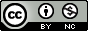 